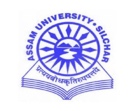 Career Counselling & Placement CellAssam University, SilcharNOTIFICATION                                                                                                                                 Date:10-06-2021As communicated by the Company Internshala about their 4th edition of flagship campaign - The Dream Icon Experience, an opportunity for all students of Assam University, Silchar to interact with 25 most iconic personalities from different walks of life. Further it was also communicated the students will also get a chance to earn goodies, prestigious certificates, or a stipend worth up to INR 5,000.
These personalities include –Manu Kumar Jain (Global Vice President - Xiaomi)Maneka Gandhi (Animal Rights Activist)Rohan Bopanna (Sportsperson)Vivek Oberoi (Actor)Dr. Abhay Jere (Chief Innovation Officer, MoE) Ajay Chopra (Chef) and many moreThe students may register in the link :       internshala.com/i/die-iday284The last date to apply is 11th June 2021. There is no registration fee involved.
Interested students may contact  the Career Counselling and Placement Cell, Assam University for details.Thanks Dr D GhoshCoordinatorCareer Counselling & Placement CellAssam UniversityContacts:Student’s Coordinators:     1) Mr.Tanmoy Acharjee: 8638295877.    2) Ms.Adrita Choudhury: 9862113604